       T.C.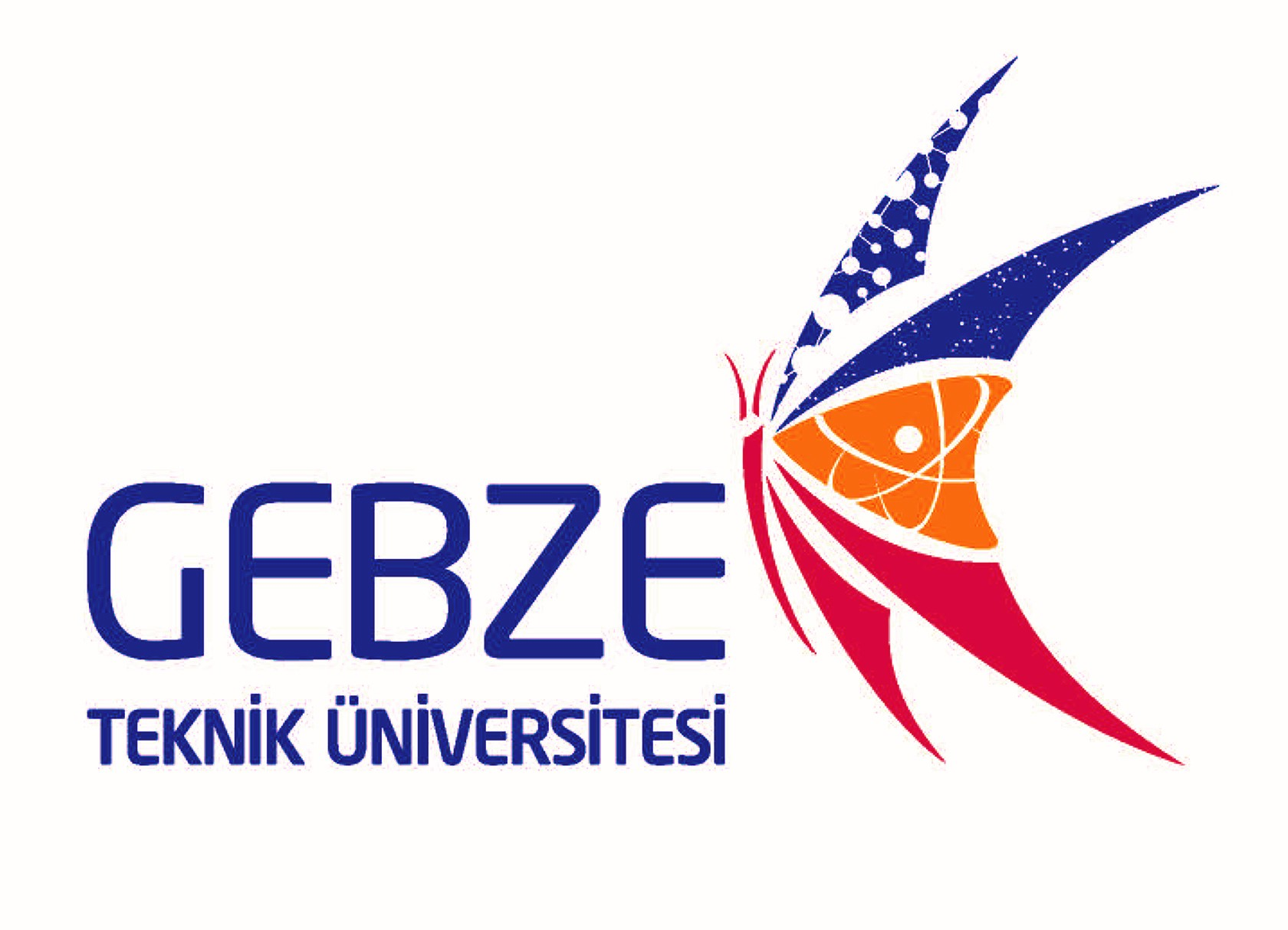                  GEBZE TEKNİK ÜNİVERSİTESİ REKTÖRLÜĞÜ               Sağlık Kültür ve Spor Dairesi Başkanlığı             Sporcu Bilgi FormuGTÜ FITNESS SALONUÜye Olmak İçin Gereken BelgelerÖğrenci	: Öğrenci Kimlik Kartı1 Adet FotoğrafAkademik ve İdari Personel:Personel Kimlik Kartı1 Adet FotoğrafGTÜ Mezunu:GTÜ Mezuniyet Belge Fotokopisi1 Adet FotoğrafDiğer Kurum ve Kamu Personeli:Kurumlarına ait kimlik kartı fotokopisi1 Adet Fotoğraf*Kayıt Olmak İsteyen tüm üyelerimiz yukarıdaki belgeleri ibraz etmelidir. Eksik belge halinde kayıt yapılmamaktadır.Tüm Üyelerinizin DikkatineÜcret Ödeme:Ödemeler nakit olarak Muhasebe Yetkilisi Mutemedine yapılmaktadır.Fitness Salonuna girişler üyelik numarası ve kimlik kartı ile yapılır.Fitness Salonu aylık kullanım süresi 12 saattir.Adınıza düzenlenen üyelik kartı sadece size ait olup başkasına devredilemez.Fıtness Salonuna girişlerde görevliye üyelik kartı ibraz edilmelidir. Salonda kullandığınız yer minderi, serbest ağırlıkları v.s. kullandıktan sonra lütfen yerine bırakınız. Antrenörünüzden amacınıza yönelik olarak antrenman programı alınız.  Gösterdiğiniz İlgi ve Önem için Teşekkür Eder    SAĞLIKLI BİR YAŞAM DİLERİZ.KAYIT TARİHİ VE ÜYE NOADI SOYADIBÖLÜMÜT.C.NODOĞUM YERİ/TARİHİCİNSİYETİTELEFONMESLEĞİKAN GRUBUE-POSTAEV ADRESİİŞ ADRESİGEÇİRDİĞİNİZ CİDDİ BİR HASTALIK / AMELİYATYAPMIŞ VEYA YAPMAKTA OLDUĞUNUZ SPORLARSAĞLIK RAPORUSPOR YAPMAMDA SAĞLIK AÇISINDAN                                              ADI SOYADI   :HERHANGİ BİR PROBLEMİM YOKTUR.                                             TARİH               :                                                                                                                          İMZA                 :Yapmış olduğum spordan dolayı başıma gelebilecek                                       herhangi bir sağlık problemimde sorumluluk şahsıma ait olup GTÜ sorumlu değildir.